现代艺术与教育学院现代艺术与教育学院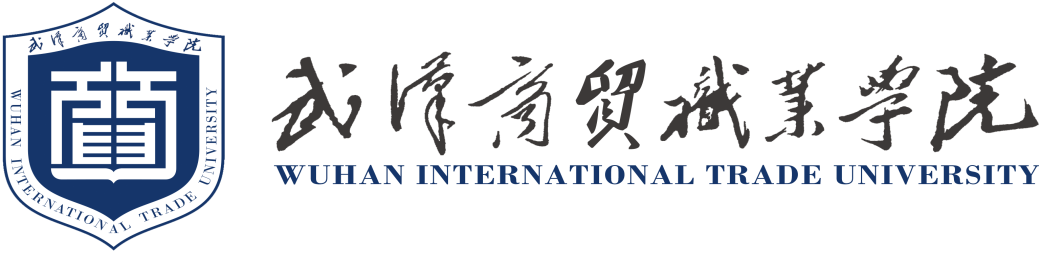 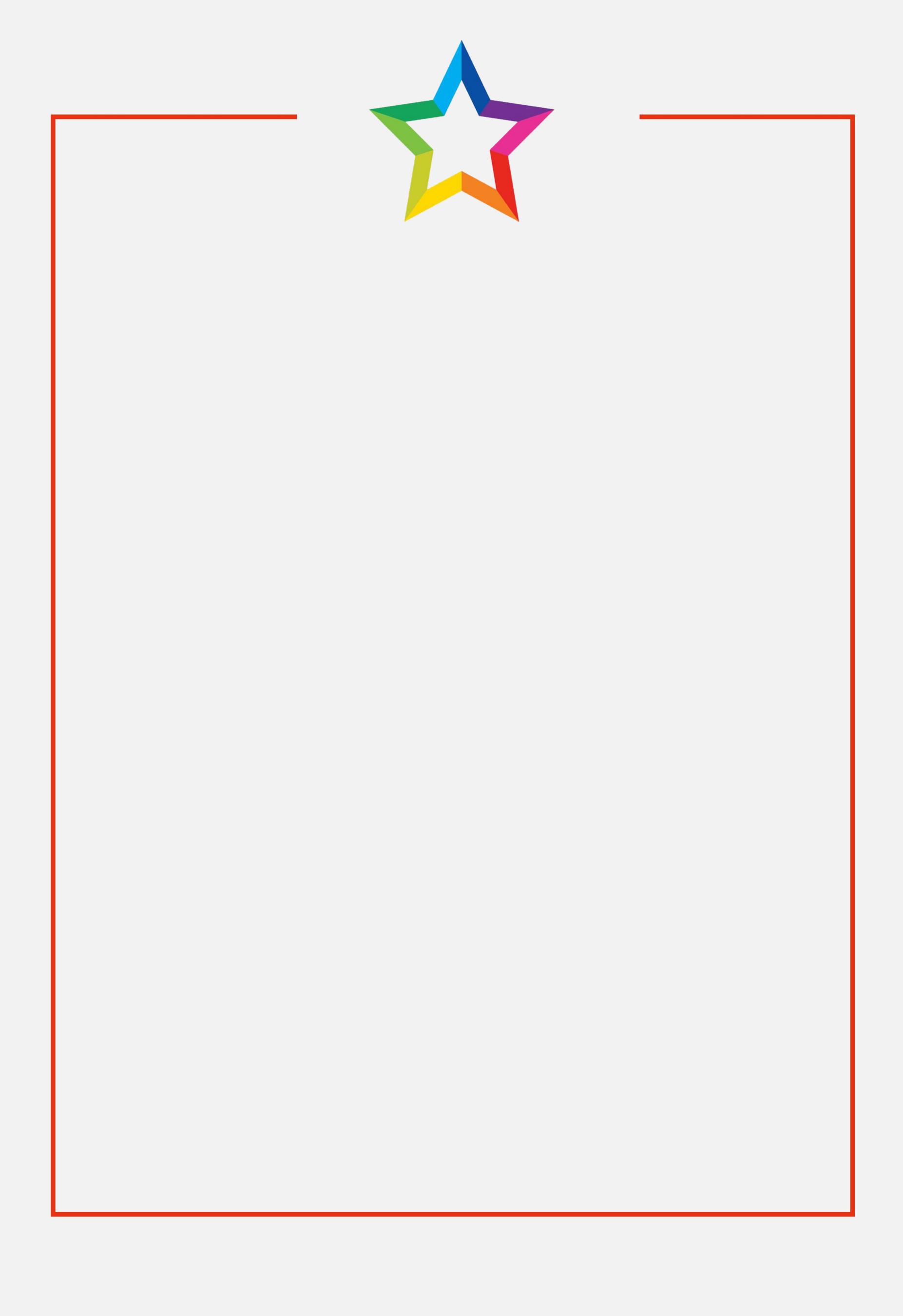 附件1：绅士淑女礼仪仪容仪表标准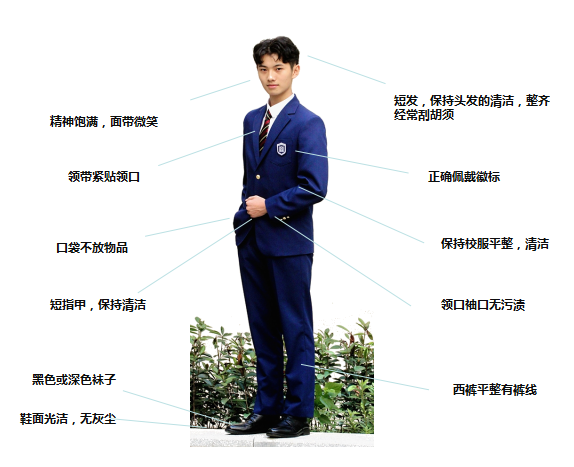 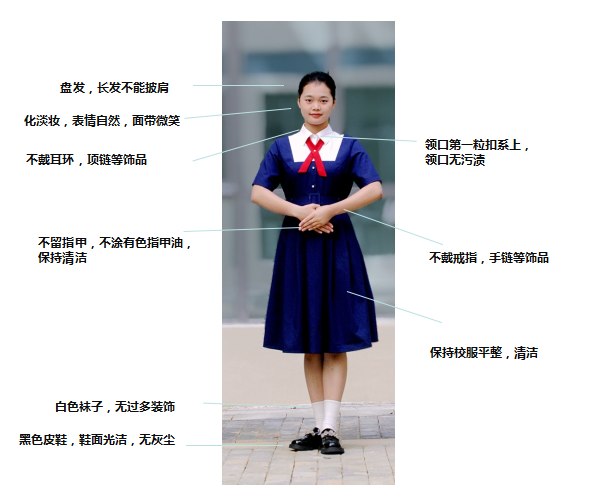 附件2：现代管理技术学院第九届礼仪风采大赛报名表姓名性别民族指导老师专业班级联系方式TEL：         QQ：TEL：         QQ：TEL：         QQ：TEL：         QQ：TEL：         QQ：个人特长个人简介备注